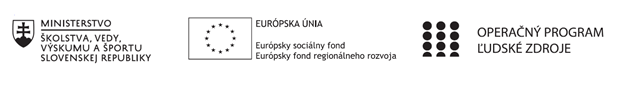 Správa o činnosti pedagogického klubu Príloha:Prezenčná listina zo stretnutia pedagogického klubuPríloha správy o činnosti pedagogického klubu              -PREZENČNÁ LISTINAMiesto konania stretnutia: Gymnázium sv. Cyrila a MetodaDátum konania stretnutia:  24. 6. 2020Trvanie stretnutia: od    14:00 hod.   do 17:00 hod.Zoznam účastníkov/členov pedagogického klubu:Meno prizvaných odborníkov/iných účastníkov, ktorí nie sú členmi pedagogického klubu  a podpis/y:Prioritná osVzdelávanieŠpecifický cieľ1.1.1 Zvýšiť inkluzívnosť a rovnaký prístup ku kvalitnému vzdelávaniu a zlepšiť výsledky a kompetencie detí a žiakovPrijímateľSpojená katolícka škola, Farská 19, 949 01 NitraNázov projektuZvýšenie kvality vzdelávania na Gymnáziu sv. Cyrila a Metoda v NitreKód projektu  ITMS2014+312011V634Názov pedagogického klubu 5.6.1. Pedagogický klub matematickej gramotnostiDátum stretnutia  pedagogického klubu24.6.2020Miesto stretnutia  pedagogického klubuGymnázium sv. Cyrila a Metoda, Farská 19, NitraMeno koordinátora pedagogického klubuPaedDr. Ján Šunderlík, PhD.Odkaz na webové sídlo zverejnenej správywww.gcm.skManažérske zhrnutie:V mesiaci jún boli plánované dve stretnutia pedagogického klubu matematickej gramotnosti. Dané stretnutie bolo druhé v poradí a konalo sa dištančnou formou kvôli pandémii COVID 19 formou online stretnutia cez program Teams. Na tomto stretnutí sme mali dve nosné témy. Nakoľko sa jednalo o posledné stretnutie v tomto školskom roku hlavnú časť tvorilo vyhodnotenie práce členov PK ako aj kontrola časovo-tematických plánov a končiaceho sa mimoriadneho druhého polroka. Vzhľadom na mimoriadnu situáciu sa príprava mimoriadneho medzipredmetového projektu nerealizovala. Druhou témou zostáva stále aktuálna téma IKT a rozvoj matematickej gramotnosti. kľúčové slová: reflexia na odučenú prax, časovo-tematické plány, IKT, matematická gramotnosť Hlavné body, témy stretnutia, zhrnutie priebehu stretnutia:Závery a odporúčania:Prvý rok práce pedagogického klubu matematickej gramotnosti hodnotíme pozitívne. Ide najmä o oblasť rozvoja IKT kompetencií, ktoré boli plne využité počas pandémie COVID 19. Z uvedeného hľadiska mal navrhnutý obsah pedagogického klubu matematickej gromotnosti pridanú hodnotu pre jej členov, ktorú zužitkovali počas online výučby. Zároveň sa tým otvorili aj nové možnosti jednotlivých pedagógov vo  výučbe matematiky a teda aj matematickej gramotnosti. V ďalšom školskom roku sa chceme viacej zamerať na prácu s neštrukturovanými problémami, praktickými aplikáciami a problémovými úlohami. Uvedené ciele chceme pilotne overovať počas bežnej výučby a vyhodnotiť formou nástrojov didaktického výskumu.Vypracoval (meno, priezvisko)PaedDr. Ján Šunderlík, PhD.Dátum24.6.2020PodpisSchválil (meno, priezvisko)PaedDr. Ján Šunderlík, PhD.Dátum24.6.2020PodpisPrioritná os:VzdelávanieŠpecifický cieľ:1.1.1 Zvýšiť inkluzívnosť a rovnaký prístup ku kvalitnému vzdelávaniu a zlepšiť výsledky a kompetencie detí a žiakovPrijímateľ:Spojená katolícka škola, Farská 19, 949 01 NitraNázov projektu:Zvýšenie kvality vzdelávania na Gymnáziu sv. Cyrila a Metoda v NitreKód ITMS projektu:312011V634Názov pedagogického klubu:5.6.1. Pedagogický klub matematickej gramotnostič.Meno a priezviskoPodpisInštitúcia1.RNDr. Jenisová MiroslavaGymnázium sv. Cyrila a Metoda v Nitre2.PaedDr. Ján Šunderlík, PhD. Gymnázium sv. Cyrila a Metoda v Nitre3.Mgr. Kopček PeterGymnázium sv. Cyrila a Metoda v Nitre4.Mgr. Ondrejka VladimírGymnázium sv. Cyrila a Metoda v Nitre5.Mgr. Žáková LeaGymnázium sv. Cyrila a Metoda v Nitre6.Mgr. Mitošinková JanaGymnázium sv. Cyrila a Metoda v Nitre7.Mgr. Lucia MiklášováGymnázium sv. Cyrila a Metoda v Nitreč.Meno a priezviskoPodpisInštitúcia